Children’s Therapy Services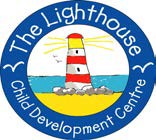 Patient InformationLearning to do buttonsContact details:Children’s Occupational TherapyE-mail: epunft.OTenquiries@nhs.netThings to try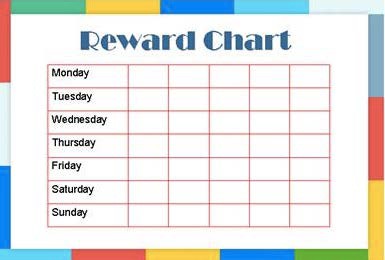 General advice:Practice whilst sitting on a chair.Use a reward chart to help motivate your child.Posting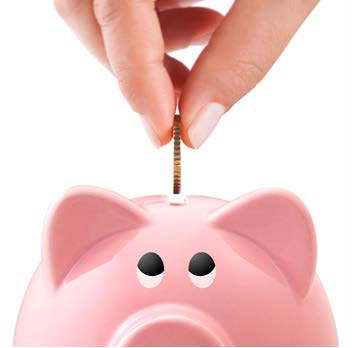 Doing buttons is like posting the button in and out of the button hole.It helps to get good at posting.Post small objects into a slot such as a piggy bank.Try things like plastic coins or buttons.-Say the word ‘pinch’ when pinching the button.-Say the word ‘post’ whenposting it through the slot.Improving pincer grip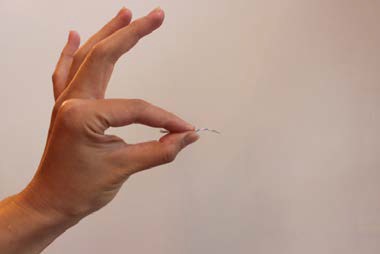 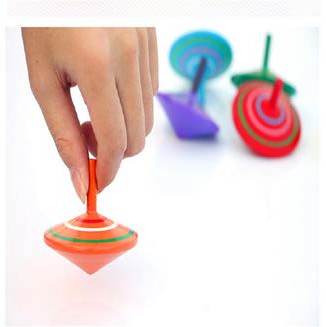 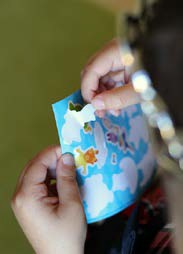 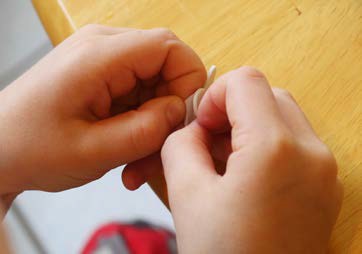 Pincer grip: Using thumb and index finger to pick up small things.You need a good pincer grip to do buttonsActivities that help your child to get a good pincer grip:Examples:-Spinning topsPeeling stickers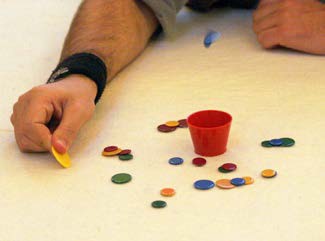 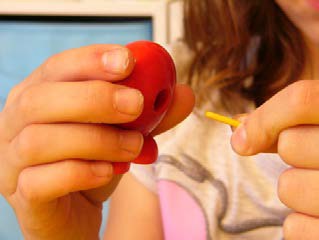 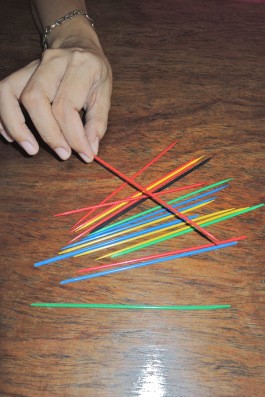 TiddlywinksStringing beadsPick-up sticksGetting ready to do buttons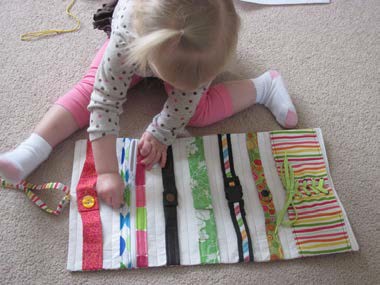 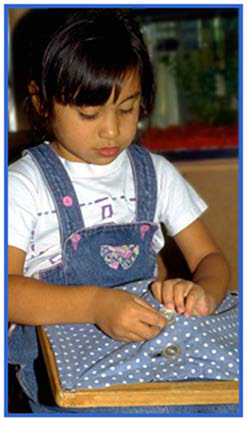 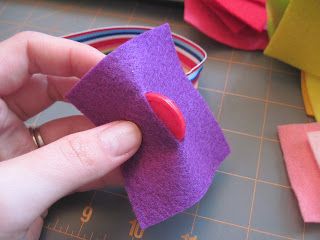 Lay a piece of clothing with large, loose buttons in front of your child.Start with unfastening the buttons.Remind your child to:pinch the button thenpost it through the holeWhen your child is good at unfastening buttons, they can practice fastening.You can make this easier by doing the followingStep 1: You put the button in.Step 2: Your child pulls the button through.Playing with buttons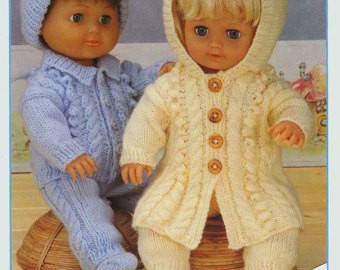 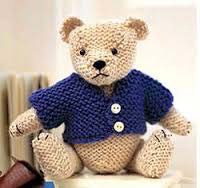 Dress a doll or teddy bear to practice buttons.Doing Buttons on clothes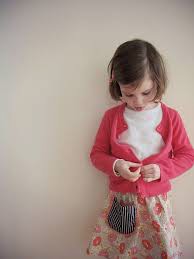 When learning to do buttons on clothes make sure thatYour child wears a coat or cardigan with large, loose buttons.Your child can see the buttons.Practise unfastening the buttons first.When your child can unfasten the buttons they can practise fastening.Easy buttons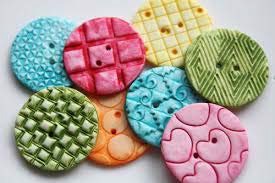 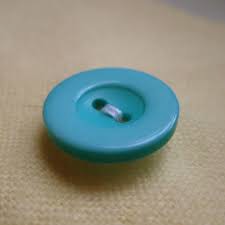 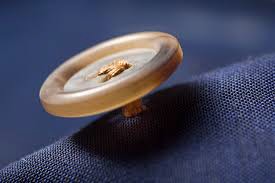 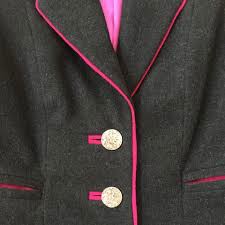 The easiest buttons to grasp are:FlatLargeTexturedSewn slightly above the surface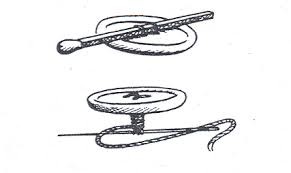 Make sure that the buttonholes are large enough.This way the button can pass through easily.Easy buttons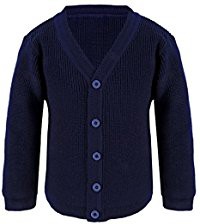 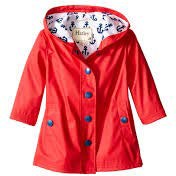 If your child need to use buttons very often,for example on coat or school shirt :change the buttons to larger ones.Larger buttons are much easier to do up!Getting good at buttons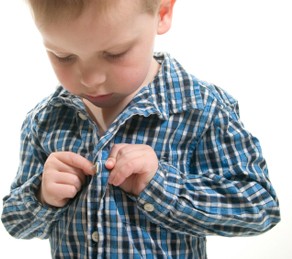 Start to use smaller size buttons.Keep using the words ‘pinch and post’ until your child can fasten the buttons themselves.